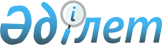 Об организации и финансировании общественных работ в 2015 году по Зеленовскому району
					
			Утративший силу
			
			
		
					Постановление акимата Зеленовского района Западно-Казахстанской области от 8 января 2015 года № 4. Зарегистрировано Департаментом юстиции Западно-Казахстанской области 4 февраля 2015 года № 3803. Утратило силу постановлением акимата Зеленовского района Западно-Казахстанской области от 10 февраля 2016 года № 92      Сноска. Утратило силу постановлением акимата Зеленовского района Западно-Казахстанской области от 10.02.2016 № 92 (вводится в действие по истечении десяти календарных дней после дня первого официального опубликования).

      В соответствии с Законом Республики Казахстан от 23 января 2001 года "О местном государственном управлении и самоуправлении в Республике Казахстан", Законом Республики Казахстан от 23 января 2001 года "О занятости населения", постановлением Правительства Республики Казахстан от 19 июня 2001 года № 836 "О мерах по реализации Закона Республики Казахстан от 23 января 2001 года "О занятости населения", решением Зеленовского районного маслихата от 26 января 2011 года № 30-1 "Об утверждении Программы развития территории Зеленовского района на 2011-2015 годы" и с учетом заявок работодателей акимат района ПОСТАНОВЛЯЕТ:

      1. Организовать общественные работы на 2015 год по Зеленовскому району, путем создания временных рабочих мест предназначены специально для безработных.

      2. Утвердить перечень организаций, в которых будут проводиться общественные работы, виды, объемы и конкретные условия общественных работ, размеры оплаты труда участников и источники их финансирования и определить спрос и предложение на общественные работы по Зеленовскому району на 2015 год согласно приложению.

      3. Признать утратившим силу постановление акимата Зеленовского района от 11 февраля 2014 года № 90 "Об организации и финансировании общественных работ на 2014 год по Зеленовскому району" (зарегистрированное в Реестре государственное регистрации нормативных правовых актов № 3436, опубликованное 11 апреля 2014 года в газете "Ауыл тынысы").

      4. Государственному учреждению "Зеленовский районный отдел занятости и социальных программ" принять необходимые меры, вытекающие из настоящего постановления.

      5. Руководителю аппарата акима района (Залмуканов М. Д.) обеспечить государственную регистрацию данного постановления в органах юстиции, его официальное опубликование в информационно-правовой системе "Әділет" и в средствах массовой информации.

      6. Контроль за исполнением данного постановления возложить на заместителя акима района Досжанова А. Т.

      7. Настоящее постановление вводится в действие со дня первого официального опубликования.

 Перечень организаций, в которых будут проводиться общественные работы, виды,
объемы и конкретные условия общественных работ, размеры оплаты труда участников
и источники их финансирования, спрос и предложение на общественные работы
по Зеленовскому району на 2015 год
					© 2012. РГП на ПХВ «Институт законодательства и правовой информации Республики Казахстан» Министерства юстиции Республики Казахстан
				
      Аким района

К. Жакупов
Приложение
к постановлению акимата
Зеленовского района
от 8 января 2015 года № 4№

Перечень организаций, в которых будут проводиться общественные работы

Виды общественных работ

Объемы общественных работ

Конкретные условия общественных работ

Размеры оплаты труда участников

Источники их финансирования

Спрос на общественные работы

Предложение на общественные работы

1.

Государственное учреждение "Аппарат акима сельского округа Белес"

уборка территории

не менее 1,8 тысячи квадратных метров

не более 40 часов в неделю, учитывая ограничения, предусмотренные трудовым законодательством Республики Казахстан, с двумя выходными днями, перерывом для отдыха и приема пищи не менее одного часа

на основании трудового договора, не ниже минимальной заработной платы, установленной действующим Законом Республики Казахстан "О Республиканском бюджете на 2015-2017 годы"

за счет бюджетных средств и средств работодателей по их заявкам

42

42

2.

Государственное учреждение "Аппарат акима Дарьинского сельского округа"

уборка территории

не менее 2 тысячи квадратных метров

не более 40 часов в неделю, учитывая ограничения, предусмотренные трудовым законода-тельством Республики Казахстан, с двумя выходными днями, перерывом для отдыха и приема пищи не менее одного часа

на основании трудового договора, не ниже минимальной заработной платы, установленной действующим Законом Республики Казахстан "О Республиканском бюджете на 2015-2017 годы"

за счет бюджетных средств и средств работодателей по их заявкам

109

109

3.

Государственное учреждение "Аппарат акима сельского округа Достык"

уборка территории

не менее 1,5 тысячи квадратных метров

не более 40 часов в неделю, учитывая ограничения, предусмотренные трудовым законодательством Республики Казахстан, с двумя выходными днями, перерывом для отдыха и приема пищи не менее одного часа

на основании трудового договора, не ниже минимальной заработной платы, установленной действующим Законом Республики Казахстан "О Республиканском бюджете на 2015-2017 годы"

за счет бюджетных средств и средств работодателей по их заявкам

115

115

4.

Государственное учреждение "Аппарат акима сельского округа Егіндібұлақ"

уборка территории

не менее 1 тысячи квадратных метров

не более 40 часов в неделю, учитывая ограничения, предусмотренные трудовым законодательством Республики Казахстан, с двумя выходными днями, перерывом для отдыха и приема пищи не менее одного часа

на основании трудового договора, не ниже минимальной заработной платы, установленной действующим Законом Республики Казахстан "О Республиканском бюджете на 2015-2017 годы"

за счет бюджетных средств и средств работодателей по их заявкам

32

32

5.

Государственное учреждение "Аппарат акима Железновского сельского округа"

уборка территории

не менее 1,5 тысячи квадратных метров

не более 40 часов в неделю, учитывая ограничения, предусмотренные трудовым законодательством Республики Казахстан, с двумя выходными днями, перерывом для отдыха и приема пищи не менее одного часа

на основании трудового договора, не ниже минимальной заработной платы, установленной действующим Законом Республики Казахстан "О Республиканском бюджете на 2015-2017 годы"

за счет бюджетных средств и средств работодателей по их заявкам

59

59

6.

Республиканское государственное казенное предприятие "Государственный центр по выплате пенсий Министерства труда и социальной защиты населения Республики Казахстан"

оказание помощи в делопроизводстве

регистрация и подшивка входящих и исходящих документов по мере поступления

не более 40 часов в неделю, учитывая ограничения, предусмотренные трудовым законодательством Республики Казахстан, с двумя выходными днями, перерывом для отдыха и приема пищи не менее одного часа

на основании трудового договора, не ниже минимальной заработной платы, установленной действующим Законом Республики Казахстан "О Республиканском бюджете на 2015-2017 годы"

за счет бюджетных средств и средств работодателей по их заявкам

8

8

7.

Государственное учреждение "Аппарат акима Зеленовского сельского округа"

уборка территории

не менее 1,5 тысячи квадратных метров

не более 40 часов в неделю, учитывая ограничения, предусмотренные трудовым законодательством Республики Казахстан, с двумя выходными днями, перерывом для отдыха и приема пищи не менее одного часа

на основании трудового договора, не ниже минимальной заработной платы, установленной действующим Законом Республики Казахстан "О Республиканском бюджете на 2015-2017 годы"

за счет бюджетных средств и средств работодателей по их заявкам

52

52

8.

Государственное учреждение "Аппарат акима Кушумского сельского округа"

уборка территории

не менее 2 тысячи квадратных метров

не более 40 часов в неделю, учитывая ограничения, предусмотренные трудовым законодательством Республики Казахстан, с двумя выходными днями, перерывом для отдыха и приема пищи не менее одного часа

на основании трудового договора, не ниже минимальной заработной платы, установленной действующим Законом Республики Казахстан "О Республиканском бюджете на 2015-2017 годы"

за счет бюджетных средств и средств работодателей по их заявкам

49

49

9.

Государственное учреждение "Аппарат акима Красновского сельского округа"

уборка территории

не менее 1,5 тысячи квадратных метров

не более 40 часов в неделю, учитывая ограничения, предусмотренные трудовым законодательством Республики Казахстан, с двумя выходными днями, перерывом для отдыха и приема пищи не менее одного часа

на основании трудового договора, не ниже минимальной заработной платы, установленной действующим Законом Республики Казахстан "О Республиканском бюджете на 2015-2017 годы"

за счет бюджетных средств и средств работодателей по их заявкам

36

36

10.

Республиканское государственное учреждение "Отдел по делам обороны Зеленовского района Западно-Казахстанской области" Министерства обороны Республики Казахстан

оказание помощи в делопроизводстве, доставка повесток

регистрация и подшивка входящих и исходящих документов по мере поступления, 20-30 повесток

не более 40 часов в неделю, учитывая ограничения, предусмотренные трудовым законодательством Республики Казахстан, с двумя выходными днями, перерывом для отдыха и приема пищи не менее одного часа

на основании трудового договора, не ниже минимальной заработной платы, установленной действующим Законом Республики Казахстан "О Республиканском бюджете на 2015-2017 годы"

за счет бюджетных средств и средств работодателей по их заявкам

24

24

11.

Государственное учреждение "Аппарат акима Макаровского сельского округа"

уборка территории

не менее 1,5 тысячи квадратных метров

не более 40 часов в неделю, учитывая ограничения, предусмотренные трудовым законодательством Республики Казахстан, с двумя выходными днями, перерывом для отдыха и приема пищи не менее одного часа

на основании трудового договора, не ниже минимальной заработной платы, установленной действующим Законом Республики Казахстан "О Республиканском бюджете на 2015-2017 годы"

за счет бюджетных средств и средств работодателей по их заявкам

50

50

12.

Государственное учреждение "Аппарат акима сельского округа Махамбет"

уборка территории

не менее 1,5 тысячи квадратных метров

не более 40 часов в неделю, учитывая ограничения, предусмотренные трудовым законодательством Республики Казахстан, с двумя выходными днями, перерывом для отдыха и приема пищи не менее одного часа

на основании трудового договора, не ниже минимальной заработной платы, установленной действующим Законом Республики Казахстан "О Республиканском бюджете на 2015-2017 годы"

за счет бюджетных средств и средств работодателей по их заявкам

35

35

13.

Государственное учреждение "Аппарат акима Мичуринского сельского округа"

уборка территории

не менее 2 тысячи квадратных метров

не более 40 часов в неделю, учитывая ограничения, предусмотренные трудовым законодательством Республики Казахстан, с двумя выходными днями, перерывом для отдыха и приема пищи не менее одного часа

на основании трудового договора, не ниже минимальной заработной платы, установленной действующим Законом Республики Казахстан "О Республиканском бюджете на 2015-2017 годы"

за счет бюджетных средств и средств работодателей по их заявкам

112

112

14.

Зеленовский районный филиал Западно-Казахстанской области Общественного обьединение "партия "Нұр Отан"

оказание помощи в делопроизводстве

регистрация и подшивка входящих и исходящих документов по мере поступления

не более 40 часов в неделю, учитывая ограничения, предусмотренные трудовым законодательством Республики Казахстан, с двумя выходными днями, перерывом для отдыха и приема пищи не менее одного часа

на основании трудового договора, не ниже минимальной заработной платы, установленной действующим Законом Республики Казахстан "О Республиканском бюджете на 2015-2017 годы"

за счет бюджетных средств и средств работодателей по их заявкам

12

12

15.

Государственное учреждение "Аппарат акима Переметнинского сельского округа"

уборка территории

не менее 2,5 тысячи квадратных метров

не более 40 часов в неделю, учитывая ограничения, предусмотренные трудовым законодательством Республики Казахстан, с двумя выходными днями, перерывом для отдыха и приема пищи не менее одного часа

на основании трудового договора, не ниже минимальной заработной платы, установленной действующим Законом Республики Казахстан "О Республиканском бюджете на 2015-2017 годы"

за счет бюджетных средств и средств работодателей по их заявкам

240

240

16.

Государственное учреждение "Прокуратура Западно-Казахстанской области"

оказание помощи в делопроизводстве

регистрация и подшивка входящих и исходящих документов по мере поступления

не более 40 часов в неделю, учитывая ограничения, предусмотренные трудовым законодательством Республики Казахстан, с двумя выходными днями, перерывом для отдыха и приема пищи не менее одного часа

на основании трудового договора, не ниже минимальной заработной платы, установленной действующим Законом Республики Казахстан "О Республиканском бюджете на 2015-2017 годы"

за счет бюджетных средств и средств работодателей по их заявкам

34

34

17.

Государственное учреждение "Аппарат акима Раздольненского сельского округа"

уборка территории

не менее 1 тысячи квадратных метров

не более 40 часов в неделю, учитывая ограничения, предусмотренные трудовым законодательством Республики Казахстан, с двумя выходными днями, перерывом для отдыха и приема пищи не менее одного часа

на основании трудового договора, не ниже минимальной заработной платы, установленной действующим Законом Республики Казахстан "О Республиканском бюджете на 2015-2017 годы"

за счет бюджетных средств и средств работодателей по их заявкам

21

21

18.

Государственное учреждение "Аппарат акимаРубежинского сельского округа"

уборка территории

не менее 1 тысячи квадратных метров

не более 40 часов в неделю, учитывая ограничения, предусмотренные трудовым законодательством Республики Казахстан, с двумя выходными днями, перерывом для отдыха и приема пищи не менее одного часа

на основании трудового договора, не ниже минимальной заработной платы, установленной действующим Законом Республики Казахстан "О Республиканском бюджете на 2015-2017 годы"

за счет бюджетных средств и средств работодателей по их заявкам

40

40

19.

Государственное учреждение "Канцелярия Западно-Казахстанского областного суда Департамента по обеспечению деятельности судов при Верховном Суде Республики Казахстан (аппарат Верховного Суда Республики Казахстан)"

уборка территории, оказание помощи в делопроизводстве

не менее 0,5 тысячи квадратных метров, регистрация и подшивка входящих и исходящих документов по мере поступления

не более 40 часов в неделю, учитывая ограничения, предусмотренные трудовым законодательством Республики Казахстан, с двумя выходными днями, перерывом для отдыха и приема пищи не менее одного часа

на основании трудового договора, не ниже минимальной заработной платы, установленной действующим Законом Республики Казахстан "О Республиканском бюджете на 2015-2017 годы"

за счет бюджетных средств и средств работодателей по их заявкам

12

12

20.

Государственное учреждение "Аппарат акима сельского округа Сұлу көл"

уборка территории

не менее 1 тысячи квадратных метров

не более 40 часов в неделю, учитывая ограничения, предусмотренные трудовым законодательством Республики Казахстан, с двумя выходными днями, перерывом для отдыха и приема пищи не менее одного часа

на основании трудового договора, не ниже минимальной заработной платы, установленной действующим Законом Республики Казахстан "О Республиканском бюджете на 2015-2017 годы"

за счет бюджетных средств и средств работодателей по их заявкам

24

24

21.

Республиканское государственное учреждение "Отдел по чрезвычайным ситуациям Зеленовского района Департамента по чрезвычайным ситуациям Западно-Казахстанской области Комитета по чрезвычайным ситуациям Министерства внутрених дел Республики Казахстан"

уборка территории, оказание помощи в делопроизводстве

не менее 0,5 тысячи квадратных метров, регистрация и подшивка входящих и исходящих документов по мере поступления

не более 40 часов в неделю, учитывая ограничения, предусмотренные трудовым законодательством Республики Казахстан, с двумя выходными днями, перерывом для отдыха и приема пищи не менее одного часа

на основании трудового договора, не ниже минимальной заработной платы, установленной действующим Законом Республики Казахстан "О Республиканском бюджете на 2015-2017 годы"

за счет бюджетных средств и средств работодателей по их заявкам

12

12

22.

Государственное учреждение "Аппарат акима Трекинского сельского округа"

уборка территории

не менее 2,5 тысячи квадратных метров

не более 40 часов в неделю, учитывая ограничения, предусмотренные трудовым законодательством Республики Казахстан, с двумя выходными днями, перерывом для отдыха и приема пищи не менее одного часа

на основании трудового договора, не ниже минимальной заработной платы, установленной действующим Законом Республики Казахстан "О Республиканском бюджете на 2015-2017 годы"

за счет бюджетных средств и средств работодателей по их заявкам

78

78

23.

Государственное учреждение "Аппарат акима Чеботаревского сельского округа" 

уборка территории

не менее 1 тысячи квадратных метров

не более 40 часов в неделю, учитывая ограничения, предусмотренные трудовым законодательством Республики Казахстан, с двумя выходными днями, перерывом для отдыха и приема пищи не менее одного часа

на основании трудового договора, не ниже минимальной заработной платы, установленной действующим Законом Республики Казахстан "О Республиканском бюджете на 2015-2017 годы"

за счет бюджетных средств и средств работодателей по их заявкам

18

18

24.

Государственное учреждение "Аппарат акима Чировского сельского округа"

уборка территории

не менее 1 тысячи квадратных метров

не более 40 часов в неделю, учитывая ограничения, предусмотренные трудовым законодательством Республики Казахстан, с двумя выходными днями, перерывом для отдыха и приема пищи не менее одного часа

на основании трудового договора, не ниже минимальной заработной платы, установленной действующим Законом Республики Казахстан "О Республиканском бюджете на 2015-2017 годы"

за счет бюджетных средств и средств работодателей по их заявкам

19

19

25.

Государственное учреждение "Аппарат акима сельского округа Шалғай"

уборка территории

не менее 1,5 тысячи квадратных метров

не более 40 часов в неделю, учитывая ограничения, предусмотренные трудовым законодательством Республики Казахстан, с двумя выходными днями, перерывом для отдыха и приема пищи не менее одного часа

на основании трудового договора, не ниже минимальной заработной платы, установленной действующим Законом Республики Казахстан "О Республиканском бюджете на 2015-2017 годы"

за счет бюджетных средств и средств работодателей по их заявкам

44

44

26.

Государственное учреждение "Аппарат акима Щаповского сельского округа"

уборка территории

не менее 1,5 тысячи квадратных метров

не более 40 часов в неделю, учитывая ограничения, предусмотренные трудовым законодательством Республики Казахстан, с двумя выходными днями, перерывом для отдыха и приема пищи не менее одного часа

на основании трудового договора, не ниже минимальной заработной платы, установленной действующим Законом Республики Казахстан "О Республиканском бюджете на 2015-2017 годы"

за счет бюджетных средств и средств работодателей по их заявкам

54

54

27.

Государственное учреждение "Отдел внутренних дел Зеленовского района Департамента внутренних дел Западно-Казахстанской области Министерства внутренних дел Республики Казахстан"

оказание помощи в делопроизводстве

регистрация и подшивка входящих и исходящих документов по мере поступления

не более 40 часов в неделю, учитывая ограничения, предусмотренные трудовым законодательством Республики Казахстан, с двумя выходными днями, перерывом для отдыха и приема пищи не менее одного часа

на основании трудового договора, не ниже минимальной заработной платы, установленной действующим Законом Республики Казахстан "О Республиканском бюджете на 2015-2017 годы"

за счет бюджетных средств и средств работодателей по их заявкам

60

60

28.

Государственное учреждение "Аппарат акима Янайкинского сельского округа"

уборка территории

не менее 2,5 тысячи квадратных метров

не более 40 часов в неделю, учитывая ограничения, предусмотренные трудовым законодательством Республики Казахстан, с двумя выходными днями, перерывом для отдыха и приема пищи не менее одного часа

на основании трудового договора, не ниже минимальной заработной платы, установленной действующим Законом Республики Казахстан "О Республиканском бюджете на 2015-2017 годы"

за счет бюджетных средств и средств работодателей по их заявкам

72

72

29.

Государственное учреждение "Аппарат акима Январцевского сельского округа"

уборка территории

не менее 1,5 тысячи квадратных метров

не более 40 часов в неделю, учитывая ограничения, предусмотренные трудовым законодательством Республики Казахстан, с двумя выходными днями, перерывом для отдыха и приема пищи не менее одного часа

на основании трудового договора, не ниже минимальной заработной платы, установленной действующим Законом Республики Казахстан "О Республиканском бюджете на 2015-2017 годы"

за счет бюджетных средств и средств работодателей по их заявкам

66

66

